Instruccions per a la gestió i justificació de les subvencions de la Xarxa d’ateneus cooperatius (Linia 1) dins el marc del programa aracoop (2016)1. Introducció Aquestes instruccions tenen com a objectiu ajudar a les entitats beneficiàries en la gestió de la subvenció i facilitar el compliment de la finalitat per la qual se li ha atorgat, alhora que donar compliment a tota la normativa reguladora de la subvenció. Aquesta subvenció es regeix per la següent normativa reguladora: - ORDRE TSF/315/2016, de 22 de novembre, per la qual s'aproven les bases que han de regir la convocatòria de subvencions per a projectes generadors d'ocupació i de creació de cooperatives i societats laborals, a través de la Xarxa d'ateneus cooperatius, de projectes singulars i de projectes de coordinació dins el marc del Programa aracoop.- RESOLUCIÓ TSF/2662/2016, de 22 de novembre, per la qual s'obre la convocatòria de subvencions per a projectes generadors d'ocupació i de creació de cooperatives i societats laborals, a través de la Xarxa d'ateneus cooperatius, de projectes singulars i de projectes de coordinació dins el marc del Programa Aracoop, en l'exercici 2016.    La Línia 1  comprèn la creació de la Xarxa d’ateneus cooperatius, punts territorials del Programa aracoop. Els projectes de subvenció d’aquesta línia tenen per objecte la creació d’un servei i un espai d’atenció, dins l’àmbit territorial establert a l’annex 2, amb l’objectiu de generar ocupació i crear empreses cooperatives i societats laborals, dins el marc del Programa aracoop.2. Terminis - Termini per executar les actuacions: inici a partir de l’01/01/2016 i final màxim el 15/10/2017. Les actuacions s’han d’iniciar abans del 31/12/2016. L’entitat haurà de presentar un certificat que acrediti que ha iniciat les actuacions durant l’any 2016.- Termini de justificació: El termini per a la presentació del compte justificatiu és el 15/11/2017, excepte la relació de les empreses creades amb nom i NIF i la relació de les persones inserides amb nom, NIF i empresa en la qual s’ha inserit, que es podrà presentar com a màxim el dia 31/01/2018. La documentació s’ha de presentar exclusivament per via electrònica segons els models normalitzats que estan a la disposició de les persones interessades a l’extranet de les administracions públiques catalanes, plataforma EACAT (http://www.EACAT.cat), al Canal Empresa (http://canalempresa.gencat.cat), a l’apartat Tràmits de la Generalitat de Catalunya (http://tramits.gencat.cat), i a l’apartat Tràmits del portal de Treball  (http://treball.gencat.cat/ca/tramits/index.html).- Termini per fer pagaments de les despeses: el dia que es presenta la justificació econòmica i com a màxim el 15/11/2017. 3. Subcontractació 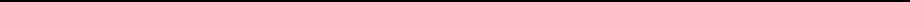 Les actuacions de la Línia 1 es poden subcontractar fins a un màxim del 50% de l’import de la subvenció.S’entén que un beneficiari subcontracta quan concerta amb tercers l’execució total o parcial de l’activitat que constitueix l’objecte de la subvenció. Queda fora d’aquest concepte la contractació de les despeses en què hagi d’incórrer el beneficiari per a la realització per si mateix de l’activitat subvencionada. La subcontractació s’ha d’ajustar als articles 29 i 46 de la Llei 38/2003, de 17 de novembre, general de subvencions, i a l’article 68 del Reial decret 887/2006, de 21 de juliol, que en desenvolupa el Reglament, i caldrà tenir en compte el següent: - La subcontractació en cap cas suposarà un cost addicional a l'import de la subvenció. - Les entitats beneficiàries són responsables de què en l’execució de l’activitat subvencionada concertada amb tercers es respectin els límits establerts pel que fa a la naturalesa i la quantia de despeses subvencionables, i els contractistes estan subjectes al deure de col·laboració per permetre la verificació adequada del compliment dels límits esmentats. A aquests efectes, el contracte o el conveni haurà de recollir l’obligació de facilitar a l’entitat beneficiària la informació requerida per l’òrgan convocant. - El contractista no podrà concertar amb tercers l’execució total ni parcial de l’acció subcontractada. En qualsevol cas, quan l’activitat concertada amb tercers superi el 20% de l’import de la subvenció i l’import sigui superior a 60.000,00 euros, la formalització del contracte l’haurà d’autoritzar prèviament l’òrgan concedent i haurà de complir amb el principi de publicitat mitjançant la publicació d’un anunci en qualsevol mitjà de difusió que permeti el coneixement més ampli possible d’empreses interessades en la licitació.- La subcontractació s'haurà de formalitzar per escrit mitjançant contracte, conveni o acte de validesa jurídica similar, d’acord amb el model normalitzat (doc.10). Aquest document s’haurà de fer arribar tant bon punt es signi el contracte amb l’empresa subcontractada.4. Contractació de serveis o subministraments per un import superior a 18.000 € Quan una entitat hagi de contractar una despesa per un import igual o superior a 18.000 euros (sense iva), haurà de sol·licitar com a mínim tres ofertes de diferents proveïdors prèviament a la contracció del compromís per a l’obra, la prestació del servei o el lliurament del bé, excepte que per les seves característiques especials no existeixi al mercat prou número de proveïdors. D’acord amb el que estableix l’article 31.3 de la Llei 38/2003, de 17 de novembre, general de subvencions, aprovat pel Reial decret legislatiu 3/2001, de 14 de novembre, el beneficiari, en el supòsit que s’esculli una proposta econòmica que no sigui la més avantatjosa, caldrà que, juntament amb la presentació de la justificació aporti una declaració on es justifiqui l’elecció, d’acord amb el model normalitzat (doc.1)5. Justificació del projecte Un cop finalitzades les actuacions, l'entitat beneficiària de la subvenció ha de presentar, en el termini establert un compte justificatiu únic que comprengui les despeses de totes les entitats agrupades, amb aportació d'informe d'auditor on acrediti la realització de les actuacions subvencionades, així com la totalitat de les despeses generades per les accions esmentades i l'aplicació dels fons percebuts. En cas que l'entitat beneficiària de la subvenció sigui un organisme o un ens del sector públic, l'informe d'auditoria pot ser substituït per un informe de la intervenció.El compte justificatiu amb informe d'auditor/interventor s'ha de fer d'acord amb l'Ordre ECO/172/2015, de 3 de juny, sobre les formes de justificació de subvencions (DOGC núm. 6890, d'11.6.2015), i l'informe s'ha d'acompanyar de: memòria tècnica i indicadors, memòria econòmica, quadrant d’hores, i s’escau, la documentació relacionada amb la subcontractació. 5.1 Justificació Tècnica / indicadorsL’entitat haurà de presentar una memòria tècnica justificativa de l'actuació on es faci una explicació del desenvolupament del projecte i els resultats obtinguts. Aquesta memòria s’ha de realitzar en el model normalitzat (doc.3) i ha de contenir a més:a) Una relació classificada de les persones físiques i jurídiques que hagin participat en les diferents actuacions del projecte. Les dades de les persones físiques han de contenir la informació necessària per tal que es pugui verificar la seva situació laboral a l'inici i al final de la seva participació en l'actuació (doc.4).En el cas de les persones que participin de l’actuació “Ea): Tallers per a joves de cicles formatius de formació professional de grau superior i/o joves universitaris sobre la creació de cooperatives o societats laborals com a sortida professional.”, atès que poden ser persones menor d’edat, caldrà presentar la relació de participants específica prevista per aquesta actuació (doc. 5)b) Una relació de les empreses creades i de les persones inserides, amb nom i NIF (doc.6).c) Un document justificatiu de l'efectiva participació de les persones en les actuacions grupals (doc.7). El document model està previst per aquelles actuacions de tipus grupal. Quan la persona que participa de l’actuació ho fa a títol individual, caldrà que l’enitat disposi del document intern que justifiqui que la persona ha participat en aquesta actuació individual (doc. 8).e) Una enquesta anònima de satisfacció de les persones participants de les actuacions i l'anàlisi d'aquesta (doc. 9).5.2 Justificació econòmica 5.2.1 Despeses Subvencionables Totes les despeses subvencionables que s’imputin a la subvenció hauran de disposar del seu document acreditatiu (factura o rebut) i el document justificatiu del seu pagament. Les despeses subvencionables, amb caràcter general, són les despeses directes indispensables associadesde manera inequívoca al projecte concret i al desenvolupament de les seves accions vinculades.Es poden subvencionar les despeses específiques que estableix l'annex 2 de  l’Ordre de bases:a) Remuneracions totals o parcials del personal tècnic que participi en les accions o els programes i en la coordinació del programa. El personal tècnic pot ser contractat directament per l'entitat, o bé la despesa pot consistir en els honoraris d'una persona consultora externa a l'entitat promotora del projecte.b) Despeses de lloguer necessàries per desenvolupar les actuacions dins de l'àmbit d'execució dels projectes.c) Despeses relatives a la creació d'eines, dissenys, recursos web, instruments formatius o de divulgaciómultimèdia, inclosos els continguts per al web del Programa aracoop.d) Despeses de material, publicitat i comunicació vinculades a la difusió del projecte.e) Primes d'assegurances vinculades a la realització de les actuacions.f) L'import de l'IVA efectivament suportat i no recuperable. Les entitats beneficiàries han de declarar la situació en què es troben respecte d'aquest impost. En el cas que estiguin subjectes a règim de prorrata general o especial, només es podrà imputar el percentatge que legalment els correspon.g) Despeses indirectes de fins a un màxim del 15% de l'import total del projecte.h) Despeses de l'informe de l'auditor relatiu a la justificació de la subvenció atorgada.5.2.1.1 Memòria Econòmica: Cadascuna de les despeses que s’imputin a la subvenció cal que es relacioni en el model del document normalitzat de la memòria econòmica (doc. 10). Tot i que no cal adjuntar la documentació justificativa (factures, nómines i justificants de pagament) l’entitat haurà de conservar els documents justificatius de l’aplicació dels fons rebuts, inclosos els documents electrònics, mentre puguin ser objecte de comprovació i control.  El contingut de la memòria econòmica és el següent: Relació altres despeses. Tots els camps del document son obligatoris excepte el camp observacions. - Entitat que s’imputa la despesa: nom de l’entitat promotora o agrupada que s’imputa la despesa. - Despesa subvencionable: Cal seleccionar el tipus de despesa. En cas que una mateixa factura contingui despeses que es puguin imputar a diversos conceptes s’haurà de desglossar la factura, fent-ho constar a l’apartat d’observacions. En qualsevol cas l’import total imputat a la subvenció no podrà ser superior al 100% de l’import de la factura. - Núm. factura: Cal incloure el número que apareix en el document. Només es podran admetre factures electròniques en cas que el document contingui el codi de verificació segura o be hagin estat signades de forma digital. De no ser així caldrà que les factures s’hagin emès pel proveïdor amb el seu logotip i segell originals. - Proveïdor: Cal incloure el nom de l’empresa d’acord amb el mateix nom del NIF. En cas que sigui un professional extern o una persona autònoma caldrà incloure els cognoms i nom de la persona. - NIF: aquesta dada ha de contenir de forma obligatòria 9 dígits que son la lletra del NIF i els 8 números. - Import base: Es correspon amb l’import total de la factura, previ al càlcul de l’IVA. - IVA: Cal incloure l’import de l’IVA i no el %. Aquest import no és subvencionable excepte les entitats que n’estiguin exemptes o sotmeses a prorrata, que hauran d’aportar el document que ho acrediti.- IRPF: cal incloure el seu import quan la despesa sigui la factura d’un professional extern. - Import net: Cal incloure l’import final de la factura. - Import imputat de la factura: Cal incloure només l’import de la factura que sigui subvencionable. - Data Factura: Aquesta dada ha de tenir format dd/mm/aaaa i no podrà ser anterior a 01/01/2016 ni posterior a 15/10/2017.- Forma pagament: efectiu (màxim 2.500,00€) o transferència bancària. - Data pagament: Aquesta dada ha de tenir format dd/mm/aaaa i no podrà ser anterior a 01/01/2016 ni posterior a 15/11/2017. Relació despeses de personal intern: - Cognoms: cal incloure els dos cognoms de la persona contractada per l’entitat que figuri en el seu DNI/NIE. - Nom: Cal incloure el nom complet de la persona contractada per l’entitat que figuri en el seu DNI/NIE. Empresa: Nom de l’entitat promotora o agrupada per la qual treballa la persona contractada.- Mes: Cal seleccionar el mes en que s’ha produït la despesa. Les pagues extres només son una despesa subvencionable quan s’imputi la part proporcional al període del projecte o que el seu import s’hagi prorratejat. - Concepte: Cal desglossar els diferents conceptes de nòmina d’acord amb la llista desplegable. Cal tenir en compte que no tots els conceptes de la nòmina són subvencionables. Els conceptes que apareguin dins la nòmina següents no podran ser en cap cas subvencionables: baixa per incapacitat laborals, vacances no efectuades, pagaments en espècies, indemnitzacions per mort, trasllats, suspensions, acomiadaments, cessaments o finalitzacions de contracte, productivitat, plusos, ni tampoc les dietes. En cas que el concepte estigui recollit en el conveni col·lectiu, caldrà indicar en l’apartat d’observacions el codi del conveni col·lectiu per tal que es pugui verificar. - Import total: Cal incloure l’import de la nòmina descomptant aquelles conceptes que no siguin subvencionables, d’acord amb la relació de l’apartat anterior o be l’import corresponent a la seguretat social.- Percentatge imputat a la subvenció: Cal incloure el % de l’import imputat a la subvenció resultant del quadrant d’hores.- Import imputat a la subvenció: Cal incloure l’import que es considera subvencionable a partir del % imputat a la subvenció sobre els conceptes elegibles de la nòmina.- Data pagament: Aquesta dada ha de tenir format dd/mm/aaaa i no podrà ser anterior a l’01/01/2016 ni posterior al 15/11/2017.5.2.3 Quadrant d’hores En aquest document model (doc. 11) caldrà anotar, mes a mes les hores que cada persona treballadora de l’entitat hagi dedicat al projecte. Aquestes hores, determinaran el % que es podrà imputar de cada persona a la subvenció en la memòria econòmica (doc. 10) el qual s’informarà a la columna corresponent de la relació de despeses de la memòria econòmica.El document té una limitació de 5 persones, per tant, en cas que el nombre de treballadors superi les 5 persones, caldrà emplenar dos o més fulls de quadrant hores fins a completar el nombre total de treballadors. 5.2.4 Despeses no subvencionables No seran en cap cas subvencionables les despeses següents:a) Interessos deutors de comptes bancaris.b) Interessos, recàrrecs i sancions administratives i penals.c) Despeses de procediments legals i judicials.d) Impostos indirectes quan siguin susceptibles de recuperació o compensació i els impostos personals sobre la renda.e) Despeses de transaccions financeres.f) Comissions i pèrdues de canvi i d'altres despeses purament financeres, com ara comissions per manteniment de comptes o transferències.g) Despeses justificades amb factures de data anterior o posterior a l'inici o finalització de l'actuació atorgada,llevat de la factura de l'auditor/a quan la justificació es presenti segons la modalitat de compte justificatiu ambinforme d'auditor. En aquest cas, la data ha de ser anterior a la presentació de la justificació econòmica.h) Despeses de seguretat social generades per baixa laboral del treballador, tant si és per malaltia o accidentcomú com per malaltia o accident professional, o per maternitat o paternitat. En qualsevol cas, sónsubvencionables les despeses de la persona substituta, però no les del treballador que està de baixa.i) Les vacances no efectuades, els pagaments en espècies, les indemnitzacions per mort i les corresponents a trasllats, suspensions, acomiadaments, cessaments o finalitzacions de contracte, ni tampoc els conceptes salarials de productivitat i els plusos, excepte que ho determini així el conveni col·lectiu d'aplicació, ja que no són despeses directament vinculades a les accions formatives subvencionades.5.2.5 Altra documentació necessària IVA: Caldrà incloure el document d’autorització de prorrata de l’Agència Tributària o bé una referència de la normativa per la qual l’entitat queda exempta d’aquest impost. IRPF: Caldrà presentar una declaració responsable dels imports liquidats amb Hisenda pel que fa a la retenció de l'IRPF dels treballadors propis imputats com a despesa, amb indicació del preceptor, els imports liquidats, les dates i la forma de pagament.Despeses indirectes: Indicació dels criteris de repartiment de les despeses generals i/o indirectes incloses a la relació de despeses al full de presentació de la justificació. Es poden justificar fins a un màxim d'un 15% de l'import de la subvenció com a despeses indirectes. 6. Obligacions Les obligacions de les entitats beneficiàries de la subvenció estan contingudes en la base 19 de l’ordre entre les quals cal fer esment de forma especial a les següents: - Comunicar a l'òrgan instructor els ajuts, els ingressos o els recursos que financin l'activitat subvencionada, obtinguts o demanats d'altres administracions o entitats públiques o privades, nacionals o internacionals, amb posterioritat a la presentació de la sol·licitud de subvenció. Aquesta comunicació s'ha de fer tan bon punt es conegui i, en tot cas, abans de la justificació de l'aplicació dels fons rebuts.- No rebre altres subvencions, ajuts, ingressos o recursos per a la mateixa finalitat de manera que amb les quantitats atorgades se superi el 100% del cost de l'acció que ha de complir l'entitat beneficiària. En qualsevol cas, aquesta comunicació s'ha d'efectuar tan aviat com es conegui, i en tot cas, abans de la justificació de l'aplicació donada als fons percebuts.- Presentar a l'òrgan gestor les propostes de qualsevol canvi que es pugui produir en l'acció subvencionada (doc. 14) mitjançant tràmits gencat (http://tramits.gencat.cat. La proposta es considera desestimada si no s'ha notificat per resolució expressa l'aprovació en el termini de dos mesos des de l'endemà de la data de presentació de la proposta de canvi. Els canvis no comunicats o que no hagin estat acceptats explícitament poden donar lloc a la revocació total o parcial de la subvenció. - Incloure el logotip del Departament i l'expressió corresponent en els elements informatius i de difusió de l'activitat objecte de subvenció, segons el Programa d'Identificació Visual (PIV). Aquest logotip es pot trobar a l'apartat de descàrregues del web d'identitat corporativa (http://identitatcorporativa.gencat.cat). A més, cal incloure el logotip del Ministeri d'Ocupació i Seguretat Social d'acord amb les instruccions recollides a l'ordre de distribució territorial corresponent.- Inclusió de la imatge del Programa aracoop. La Direcció General d'Economia Social, el Tercer Sector, les Cooperatives i l'Autoempresa ha de facilitar-ne els logotips o la imatge.- Els suports digitals de les actuacions subvencionades regulades en aquesta Ordre han d'incorporar un baner que dirigeixi al web aracoop (http://aracoop.coop/).- Informar les persones destinatàries de l'actuació que aquesta ha estat finançada amb els fons provinents del Ministeri d'Ocupació i Seguretat Social.- Informar dels indicadors d'execució i de resultats, tant comuns com específics, corresponents a la gestió de la subvenció rebuda amb l'objectiu de complir els requisits de certificació i/o justificació al Ministeri d'Ocupació i Seguretat Social.7. Altres aspectes a tenir en compte Desviaments respecte el projecte inicial: Les entitats beneficiàries han de contribuir a l’atenció i/o participació d’un mínim de 1.000 persones a cada ateneu, excepte els ateneus de les demarcacions territorials de l’Alt Pirineu i Aran i Terres de l’Ebre on el nombre s’estableix en 500 persones.Així mateix, les entitats beneficiàries han de contribuir que es creïn en el seu territori un mínim de 30 empreses d’economia social preferentment cooperatives o societats laborals, excepte els territoris de l’Alt Pirineu i Aran i de les Terres de l’Ebre que n’han de garantir 15.Les entitats beneficiàries han de disposar del personal tècnic necessari per dur a terme les actuacions, que com a mínim ha de ser de 3 persones en els territoris que han d’atendre un mínim de 1.000 persones. En tot cas s’ha d’assegurar que la/les persones tècniques disposin d’expertesa en matèria d’economia social i cooperativa, de dinamització econòmica i social del territori i de creació i constitució d’empreses i emprenedoria. En cas de substitució d’alguna de les persones tècniques, caldrà aportar el currículum  corresponent, per tal d’obtenir-ne l’autorització. La subvenció es revocarà parcial o totalment en funció del grau d’assoliment dels indicadors segons les taules següents:A efectes d’aplicar aquests percentatges de revocació de la subvenció (apartat 10 de l’annex 2 de l’Ordre) es tindrà en compte el següent:  Persones ateses fins el 15/10/2017.Empreses creades per part de les persones ateses fins el 15/01/2018.Persones inserides fins el 31/01/2018.S'entendrà com a empresa creada, les empreses que estiguin en procés d'inscripció al registre o bé que hagin iniciat una activitat econòmica.S'entendrà com a persona inserida, tant aquelles persones ateses o participants de les actuacions, com aquelles persones que participin en un nou projecte empresarial conjuntament amb alguna de les persones ateses o participants i que hagin iniciat una activitat laboral en el període comprés entre el 01/01/2016 i el 31/01/2018. La Direcció general d'Economia Social, el Tercer Sector, les Cooperatives i l'Autoempresa, verificarà mitjançant la consulta a la base de dades de la seguretat social la inserció de les persones ateses.Comptabilitat separada: L’entitat ha de portar una comptabilitat separada per tal d’identificar les despeses imputades a cadascuna de les accions subvencionades. És a dir, en qualsevol moment s’ha de poder identificar mitjançant un codi comptable específic de la subvenció, on s’han imputat les despeses de forma separada de la resta de l’activitat de l’entitat. Compatibilitat amb altres subvencions: Aquesta subvenció són incompatibles amb qualsevol altra subvenció obtinguda per dur a terme les mateixes activitats, excepte quan es tracti del finançament parcial del projecte i s'hagi definit de manera precisa a la sol·licitud de subvenció la part subvencionada pel Departament de Treball, Afers Socials i Famílies.També són incompatibles amb qualsevol altra subvenció o ajut concedit amb la mateixa finalitat que estigui finançat per d'altres administracions o ens públics o privats, ja siguin d'àmbit local, nacional, estatal, de la Unió Europea o d'organismes internacionals.Llei de transparència: Les entitats a les quals fan referència els epígrafs a) i b) de l'article 3.4 de la Llei 19/2014, de 29 de desembre, de transparència, accés a la informació pública i bon govern, que perceben subvencions o ajuts públics de més de 100.000,00 euros anuals o almenys el 40% dels seus ingressos anuals procedeix de subvencions o ajuts públics, sempre que aquesta quantitat sigui de més de 5.000,00 euros, han de complir amb les obligacions aplicables del títol II de la mateixa Llei. Aquesta obligació pertoca tant a l’entitat promotora com a les agrupades.Clàusula de protecció de dades: en tots els documents que es facin arribar a les persones participants en les actuacions on es recullin dades personals, s’hi haurà de fer constar el següent text: “En compliment de l’art. 5 de la Llei orgànica 15/1999, de 13 de desembre, de protecció de dades de caràcter personal, us informem que les dades personals que proporcioneu s’incorporaran al fitxer ”Subvencions de la Direcció General d’Economia Social i Cooperativa i Treball Autònom”. La finalitat del fitxer és gestionar les subvencions que atorga la Direcció General d’Economia Social i Cooperativa i Treball Autònom que es duen a terme en el desenvolupament de les competències que li són atribuïdes legalment.Així mateix, us comuniquem que les vostres dades se cediran al Ministeri d’Ocupació i Seguretat Social d’acord amb l’article 21 de la Llei orgànica 15/1999, de 13 de desembre, de protecció de dades de caràcter personal.La unitat responsable del fitxer és la Direcció General d’Economia Social, el Tercer Sector, les Cooperatives i l’Autoempresa i les dades recollides s’emmagatzemaran amb les mesures de seguretat i confidencialitat establertes legalment.Teniu dret a accedir a les dades facilitades, rectificar-les, cancel·lar-les i a oposar-vos al seu tractament, en les condicions previstes per la legislació vigent. Per exercir aquests drets, heu d’adreçar un escrit a la Direcció General d’Economia Social, el Tercer Sector, les Cooperatives i l’Autoempresa per correu postal (C. Sepúlveda, núm. 148-150, 08011 Barcelona) o correu electrònic (adreçat a dgestsca.tsf@gencat.cat i signat electrònicament amb DNI electrònic o certificat digital reconegut).”8. Relació detallada de documentació a presentarFormulari de presentació documentació i declaracionsInforme de l’auditor o interventorMemòria TècnicaRelació classificada de les persones físiques i jurídiques participantsRelació classificada de les persones físiques participants menors d’edat.Relació classificada de les persones inserides i les empreses creades.Justificació de l’efectiva participació, sessions grupalsJustificació de l’efectiva participació, sessions individuals (segons model de l’entitat).Enquesta anònima i anàlisiMemòria Econòmica – Relació classificada de les despesesQuadrant d’hores – temporalització mensual del personal propiContracte de subcontractació.Declaració de no vinculació amb les empreses subcontractades.Proposta de canvi del projecte. Autorització sobre la prorrata de l’IVAPercentatge de persones ateses segons el que estableix l’atorgament de la subvencióPercentatge de revocació100 % o superior0 %Entre 99 % i 80 %.20 %Entre 79 % i 60 %30% Entre 59 % i 45 %50 %Inferior al 45 %100 %Percentatge d’empreses creades Percentatge de revocació80 % o superior0 %Entre 79 i 60 %10 %Entre 59 i 40 %20% Inferior al 40%30 %Percentatge de persones inseridesPercentatge de revocació80 % o superior0 %Entre 79 i 60 %10 %Entre 59 % i 40 % 20% Inferior al 40%30 %